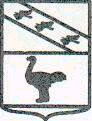 Администрация города ЛьговаКурской областиПОСТАНОВЛЕНИЕОт 14.03.2023 г. №360Об установлении расходных обязательствВ соответствии со статьей 86 Бюджетного кодекса Российской Федерации, Федеральным законом от 06.10.2003 № 131-ФЗ «Об общих принципах организации местного самоуправления в Российской Федерации», Уставом города Льгова, администрации города Льгова Курской областиПОСТАНОВЛЯЕТ:Установить с 2023 года расходное обязательство муниципального образования «Город Льгов» на мероприятия по обеспечению развития и укрепления материально-технической базы домов культуры в населенных пунктах с числом жителей до 50 тысяч человек.2. Главному распорядителю бюджетных средств – Администрации города Льгова Курской области обеспечить исполнение расходных обязательств в пределах средств, предусмотренных в бюджете города Льгова (сводной бюджетной росписи муниципального образования «Город Льгов») на реализацию муниципальной программы «Развитие культуры в городе Льгове Курской области».                                  3. Контроль за исполнением настоящего постановления возложить на                                первого заместителя Главы Администрации города Льгова А.Е. Савенкова.    4. Настоящее постановление вступает в силу со дня его подписания, и распространяется на правонарушения, возникшие с 01 января 2023 года.Глава города Льгова                                                         А.С. Клемешов